2013 中華民國少年籃球發展協會全國分區樂趣化少年籃球賽實施計畫壹、宗	旨：為加強品德教育，提倡籃球運動風氣，鼓勵青少年走向戶外參與正當休閒活動，培養基層籃球運動向下扎根，廣植籃球運動人口。貳、指導單位：教育部體育署、台北市政府體育局台北市政府、台中市政府、台南市政府、台東縣政府參、主辦單位：中華民國少年籃球發展協會、三好體育協會肆、協辦單位：台北市南港國小、台北市松山國小、台中市大雅國小台中市文雅國小、台東市東大附小、台東市新生國小伍、比賽地點：北區-台北市南港國小、台北市松山國小中區-台中市大雅國小、台中市文雅國小南區-佛光山慈慧家園、佛光山普門高級中學(三好館)東區-台東市新生國小、台東市東大附小陸、比賽日期：東區-10 月	4 日至 10 月	6 日；北區-10 月	8 日至 10 月 11 日；中區-10 月 13 日至 10 月 16 日；南區-10 月 18 日至 10 月 21 日；柒、參加對象：北區 - 宜蘭縣、基隆市、台北市、新北市、桃園縣新竹縣、新竹市、金門縣、連江縣中區 - 苗栗縣、台中市、彰化縣、南投縣、雲林縣南區 - 嘉義縣、嘉義市、台南市、高雄市、屏東縣、澎湖縣東區 - 花蓮縣、台東縣（原鄉賽區）捌、組	別：（一）男生甲組	（二）男生乙組	（三）女生甲組	（四）女生乙組玖、參加資格：（一）球員資格：限民國 90 年 09 月 01 日以後出生，且在該校設籍就讀滿一年以上（以 103 年全國少年籃球錦標賽比賽日期為基準：102 年 4 月 20 日前）之國民小學在校學生。（二）凡報名參加 2013 第 45 屆全國少年籃球錦標賽之學校，必須報名甲組。（三）各縣市不得組聯隊，以學校為代表自由報名參加。拾、競賽辦法：（一）比賽制度：視報名隊數由大會訂定之。（二）比賽規則：中華民國籃球協會審訂之國際少年籃球規則暨附則。（附件二）拾壹、報名辦法：（一）日期：自即日起至 102 年 9 月 13 日（星期五）截止（以郵戳為憑）。（二）人數：每隊職員 4 人、球員 14 人（含隊長）。（三）手續：1. 詳實填寫報名表（附件三），並請相關人員於各表格核章。（所填報名參加本賽事之個資，僅供本賽事相關用途使用。）2. 各隊隊職員均應貼妥照片、正確填寫出生日期及身分證字號。3. 轉帳報名費新台幣貳仟元至本會帳戶。銀行：臺北市北投區農會本會	ATM 行號代碼：951戶名：中華民國少年籃球發展協會	帳號： 28-01-20-00225210請將轉帳收據黏貼於報名表上，以掛號信逕寄：臺北市中山區錦州街 46 號 5 樓之一。郵截為憑，逾期不予受理。※報名表電子檔（須附照片）請寄 mba@miniba.org.tw 信箱。拾貳、抽	籤：（一）日期：102 年 9 月 18 日（星期三）下午 03：00（二）地點：台北市南港國小（三）賽程表於 9 月 23 日公佈於本會網站 http://www.miniba.org.tw/，可自行瀏覽。拾參、領隊會議：北區-10 月	7 日（一）	中區 10 月 12 日（六）南區-10 月 17 日（四）	東區 10 月	3 日（四）（二）地點：各區比賽場地（報名完成後另行通知）。拾肆、獎	勵：各組前 4 名頒發獎盃乙座，隊職員個人獎狀乙紙。5 到 8 名不進行比賽並列第 5名，頒發獎狀乙紙。甲組比賽成績將列入 2014 中華民國第 46 屆全國少年籃球錦標賽種子球隊績分。拾伍、申	訴：運動員資格申訴，應於比賽開始前提出，其他事件之申訴在賽後裁判於記錄表上簽名前由該隊隊長提出，並於記錄表「抗議球隊隊長」欄內簽名，並於 30 分鐘內以書面由領隊或教練簽蓋章，並繳交保證金新台幣參仟元整向大會審判委員會提出申訴，受理時保證金退還，否則沒收。大會審判委員會之判決即為終決，各隊不得再提異議。拾陸、經	費：各球隊之參賽經費應自理。比賽期間大會提供球員醫療 3 萬元；意外 50 萬元之平安意外保險。拾柒、本計畫經報奉教育部體育署 102 年	月	日臺教體署全（三）字第	號函辦理，修訂時亦同。拾捌、本競賽規程若有更動，以網站公布為準。若有疑義，請電大會行政組 02-28967891 洽詢。備註：1. 南區由三好體育會贊助，提供球隊交通接駁：九曲堂至佛光山三好樓、三好樓至比賽場地2. 南區由三好體育會贊助，提供球隊住宿（附早餐）：地點於佛光山三好樓，隨喜發心。（附件二）	國小組比賽規則附則一、每場比賽分為 4 節，每節 6 分鐘。每一決勝期 3 分鐘。二、籃圈高度為 2.60 公尺。三、比賽得採區域防守。四、每一節及每一決勝期每隊得請求暫停 1 次。教練只能在暫停時請求替補。球員受傷、5 次犯規、奪權犯規時除外。五、每一位球員最多只能於 2 節比賽中出賽。決勝期不受限制。六、在後場獲得控球權之球隊必須於 10 秒內進入前場；又必須於 30 秒內投籃球離手。七、每一隊每節犯規累計達第五次或以上時，由對隊罰球兩次。控球隊犯規不罰球。投籃犯規球中籃不加罰。決勝期之犯規累計於第四節。八、循環賽制中，第四節結束比數相等，則比數有效，不舉行決勝期。九、計分方法：（一）循環賽採積分制，平手時不加賽，勝一場得 3 分，和一場得 2 分，敗一場得 1 分，棄權（含沒收比賽）得 0 分。（二）如兩隊積分相等時，由該兩隊相互比賽之勝隊晉級。（三）如 2 隊或以上積分相等時，以同組內所有比賽之得失分之商率判定名次，如商率相同，則以總得分判定名次；如總得分相同，則由大會抽籤決定名次。十、比賽球隊應於規定時間 30 分鐘前向記錄台報到，並辦理出賽球員登錄手續。十一、賽程表中，隊名在前者穿淺色衣服，坐於記錄台面向球場之左邊；隊名在後者穿深色衣服，坐於記錄台面向球場之右邊。男生組球員不得於球衣內穿著 T 恤；女生組若於球衣內穿著 T 恤，必須與球衣顏色相同。未依規定者，大會得要求該隊穿著大會準備之號碼衣，或取消其該場比賽資格，不得異議。十二、除隊職員外，其他人員不得進入球隊席區，各校長官請至貴賓席；家長等請至觀眾席。十三、最新國際籃球規則進攻時間重設為 14 秒規則，為配合學童能力，該規定以 20 秒為標準。十四、其餘依照最新國際籃球規則。2013 中華民國少年籃球發展協會全國分區樂趣化少年籃球賽報名表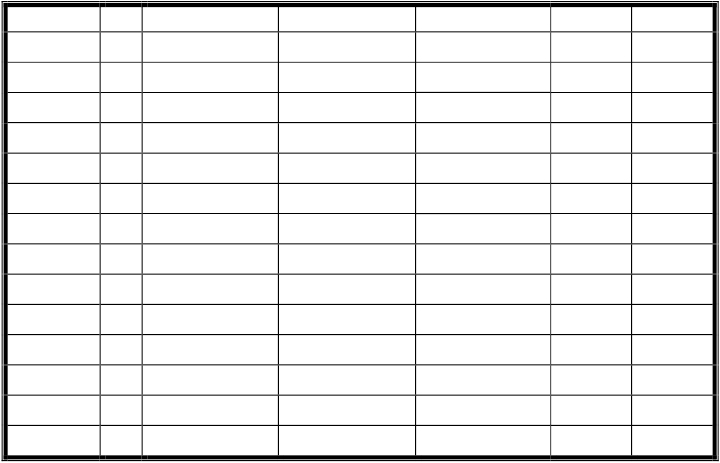 報名單位：	參加組別：	區	生	組地	址：	電	話：學聯 絡 人：	手	機：校電子郵件：	傳	真：關防(球員部份)姓	名	號碼	出生日期	身份證號碼	就讀本校日期	身高(CM)	體重(KG)4567891011121314151617校長：	註冊組：	教練：本人同意所提供之個資僅作為大會賽事使用2012 中華民國少年籃球發展協會全國分區樂趣化少年籃球賽報名表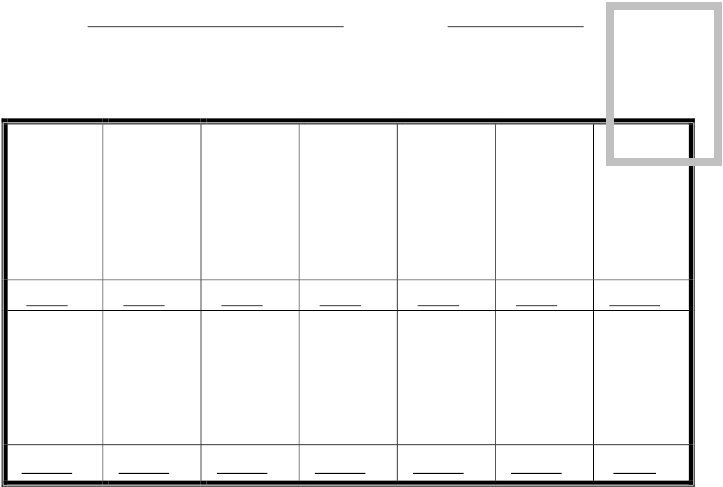 報名單位：	參加組別：	區	生	組學領隊：	教練：校助理教練：	管理：關防4	號	5	號	6	號	7	號	8	號	9	號	10	號11	號	12	號	13	號	14	號	15	號	16	號	17	號校長：	註冊組：	教練：註：一、報名表上需蓋上報名學校關防，並由校長、註冊組長及教練核章。二、通訊處暨電話（手機）應詳細填寫，以便聯絡。三、每隊限報名 4 位職員、14 位球員。四、本表一份，隊職員照片實貼 1 張。五、將報名表（含照片）之（文字）電子檔以電子郵件寄 mba@miniba.org.tw 信箱。職稱領隊教練助理教練管理姓名身份證號碼出生日期收據黏貼處台北市北投區農會本會               ATM 行號代碼：951（行庫代號:6230012    帳號：28-01-20-00225210）轉帳人姓名收據黏貼處台北市北投區農會本會               ATM 行號代碼：951（行庫代號:6230012    帳號：28-01-20-00225210）轉帳人聯絡電話收據黏貼處台北市北投區農會本會               ATM 行號代碼：951（行庫代號:6230012    帳號：28-01-20-00225210）轉帳日期102 年      月      日收據黏貼處台北市北投區農會本會               ATM 行號代碼：951（行庫代號:6230012    帳號：28-01-20-00225210）轉帳人身份證字號